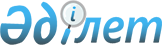 Об определении видов общественных работ для лиц, осужденных к отбыванию наказания в виде привлечения к общественным работам
					
			Утративший силу
			
			
		
					Постановление акимата Актогайского района Павлодарской области от 24 февраля 2014 года N 65. Зарегистрировано Департаментом юстиции Павлодарской области 26 марта 2014 года N 3740. Утратило силу постановлением акимата Актогайского района Павлодарской области от 19.01.2015 № 12     Сноска. Утратило силу постановлением акимата Актогайского района Павлодарской области от 19.01.2015 № 12.



      В соответствии с пунктом 1 статьи 42 Уголовного кодекса Республики Казахстан от 16 июля 1997 года, пунктом 1 статьи 30 Уголовно-исполнительного кодекса Республики Казахстан от 13 декабря 1997 года, пунктом 2 статьи 31 Закона Республики Казахстан от 23 января 2001 года "О местном государственном управлении и самоуправлении в Республике Казахстан", акимат Актогайского района ПОСТАНОВЛЯЕТ:



      1. Определить виды общественных работ для лиц, осужденных к отбыванию наказания в виде привлечения к общественным работам согласно приложению.



      2. Контроль за исполнением настоящего постановления возложить на курирующего заместителя акима района.



      3. Настоящее постановление вводится в действие по истечении десяти календарных дней после дня его первого официального опубликования.

 

  

Виды общественных работ для осужденных граждан к отбыванию

наказания в виде привлечения к общественным работам      1. Очистка территории от наледи.

      2. Очистка территории от снега.

      3. Очистка территории от мусора.

      4. Очистка территории от бытовых отходов.

      5. Очистка территории от сорняков.

      6. Покраска зданий, ограждений.

      7. Побелка зданий, ограждений, деревьев.

      8. Разбивка и посадка клумб, цветников, саженцев.

      9. Поливка клумб, цветников, саженцев.

      10. Обрезка порослей.

      11. Обкос травы.

      12. Очистка водосточных кюветов от травы и мусора.

      13. Уборка строительного мусора при разборке ветхих строений.

 
					© 2012. РГП на ПХВ «Институт законодательства и правовой информации Республики Казахстан» Министерства юстиции Республики Казахстан
				      Аким районаМ. Сейтахметов

Приложение

к постановлению акимата

Актогайского района

от 24 февраля 2014 года N 65